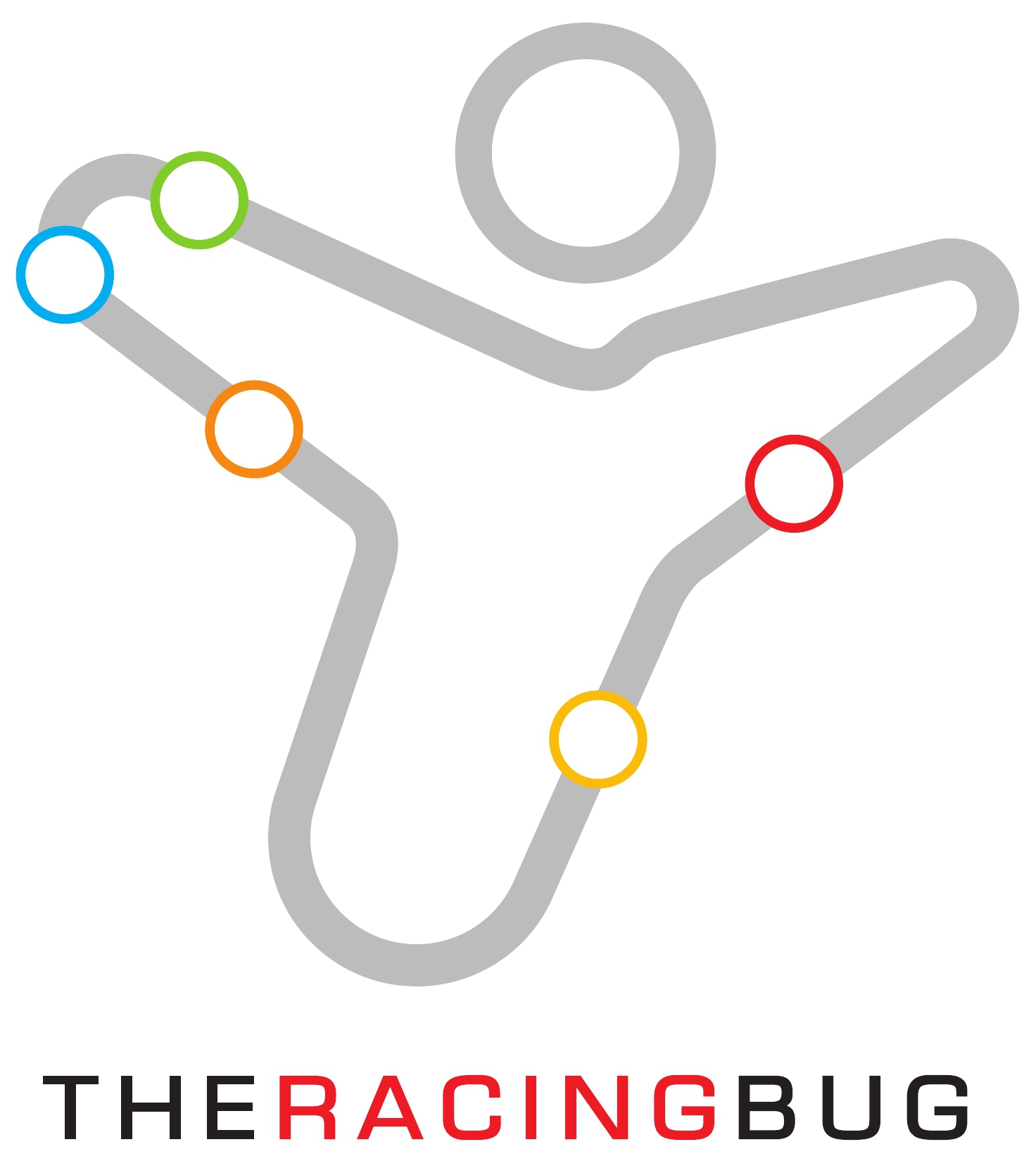 THE COMPANY -  The Racing Bug GroupThe Racing Bug Group undertakes a broad range of activities within the Motorsport and Events industries for some of the world's leading, high profile brands.  The company is respected worldwide for Innovation, Engineering Excellence and outstanding Event Delivery.  Our biggest growth area surrounds our scale motor racing systems; the World’s Number 1 Mobile Motorsport Experience.  We design and manufacture every element of these systems involving advanced manufacturing processes in vehicle, mechanical, electrical and computer engineering.  The Racing Bug is in the business of putting smiles on faces and always over delivers in every respect.  Through the quality of our equipment and delivery we offer clients the most vibrant and exciting element of any event or venue.  The business operates throughout the globe.JOB TITLE:  Multi Skilled Workshop Team MemberFull Time position.Salary negotiable (based on experience) up to £25K + overtime.In this role we are seeking a true-all-rounder, multi-skilled craftsperson to join our team and play a pivotal role in the construction of our unique range of equipment. Based in Amersham, Buckinghamshire.ROLE DESCRIPTIONThis is an incredibly varied hands-on role and we are keen to hear from applicants commanding well developed craft skills in a broad range of areas.We manufacture and operate world leading event equipment working to exacting standards with all materials including metals, timber, plastics and composites.  We design and manufacture integrated solutions blending mechanics, with IT, sophisticated electronics and complex structures in metal and timber.  We have a small team who are constantly adapting to new skills, techniques and equipment to ensure that innovation runs through everything we do and that all our equipment performs to the highest possible standards.  A significant element of the role involves conversion of HGV’s up to 7.5T in which, possession of the relevant driving licence (C1), while not essential, would be a distinct advantage.The successful applicant will be able to work to rigid timescales and always to the highest standards of finish.   They will have a good understanding of the attributes of different materials and will be able to draw on experience to assist in the design and specification process for a wide range of different projects.This hands-on role offers the successful applicant boundless opportunities to progress within a truly innovative and rapidly growing business.  In order to succeed, it is imperative that they naturally treat every area in which they lack knowledge and experience as an opportunity to advance.  We have no room for ‘plodders’ or those who find new skill challenges beyond reach. In your application please outline your skills and experience in ALL areas which may be applicable to the role.ATTRIBUTES & EXPERIENCE REQUIREDCRAFTSMAN LEVEL SKILLS IN SEVERAL OF THE RELEVANT DISCIPLINES(While not a comprehensive list, these are some of the skills employed)Engineering General CarpentryGeneral Building/ConstructionVehicle MechanicsMachinery maintenanceWiring InstallationElectrical AssemblyMachine Engineering, turning and millingIntricate SolderingVehicle Bodywork / CoachworkHGV BodybuildingElectrical Diagnostics (with multimeter)Basic GRP (Fibreglass) LaminatingPainting & DecoratingSignmaking and vehicle wrappingSet BuildingMetalworks (Welding and Fabrication)Skilled in the use of a comprehensive range of hand and power tools with a variety of materials.  An appreciation of basic vehicle mechanics and mechanical assemblyFlexibility and enthusiasm to constantly innovate and adopt new skills and techniques with materials to keep our business at the leading edge of the events industryA full clean driving license and experience of driving larger vehicles, including vans and trucks and trailers.  All applicants should state clearly whether they have a full, clean (C1) licence or otherwise. Able to assist in the assembly of large event equipment. Able to work in various environments including regular work outdoors.To work not only as part of a team but to be capable of working effectively on singular projects. Conveying these to a timely and satisfactory conclusion.Reliable & Punctual– In our industry there is no room for anything other than exceptional Reliability and Punctuality – Please do not apply for any role unless you can demonstrate a proven record of unblemished attendance and timekeeping.HOURS/DAYSThe role is expected to be approx 40 hours per week over 5 days (Mon-Fri) - Based at our facilities in Amersham, Buckinghamshire.There will be opportunities for extra hours/works on weekends, public holidays etc within our busy events program.The role requires a degree of flexibility with regard to days and hours worked. In return the successful applicant can expect flexibility of days and hours in return, by mutual prior arrangementHOW TO APPLY Firstly, please read the details of the role carefully and ensure that you do have all of the skills and attributes required.We are typically overwhelmed by the number of applications we receive for roles within our unique business.  Before sending, please consider whether your submission contains all of the information we require to give your application due consideration.  Have you carefully considered the role being offered and fully explained where your skills and experience match the requirements? (more application tips below)Applications must be made in writing - (telephone applications will NOT be considered) and should be sent via email to opportunities@theracingbug.co.ukPlease ensure that you include a telephone number and suitable time am/pm/eve for an initial telephone interview.We regret that due to the nature of our fast moving business and the large number of job applications we receive, we are not always able to respond to all unsuccessful applicants. Please accept our sincere thanks for your interest in our vacancy and be assured that should we be able to further your application we will make contact with you. Unless you express otherwise, unsuccessful applications are kept on file for consideration with any future vacancies.APPLICATION TIPSWe recognise that to be the best, we need the best people.  We are a very unique business and as you would expect we receive a huge number of applications for every position we advertise.   Please do not to send us an out of date CV and/or generic covering letter.  There will be other applicants who don’t and you will immediately put yourself behind them.Please don't expect us to contact you in order to get the information we require. (because we won’t).  We select the best possible individuals for every position and you will be unsurprised to learn that they are invariably those who demonstrate that they have made a determined effort and made a considered an specific application, covering all elements of our requirements and carefully taking into account the unique nature of our business.    